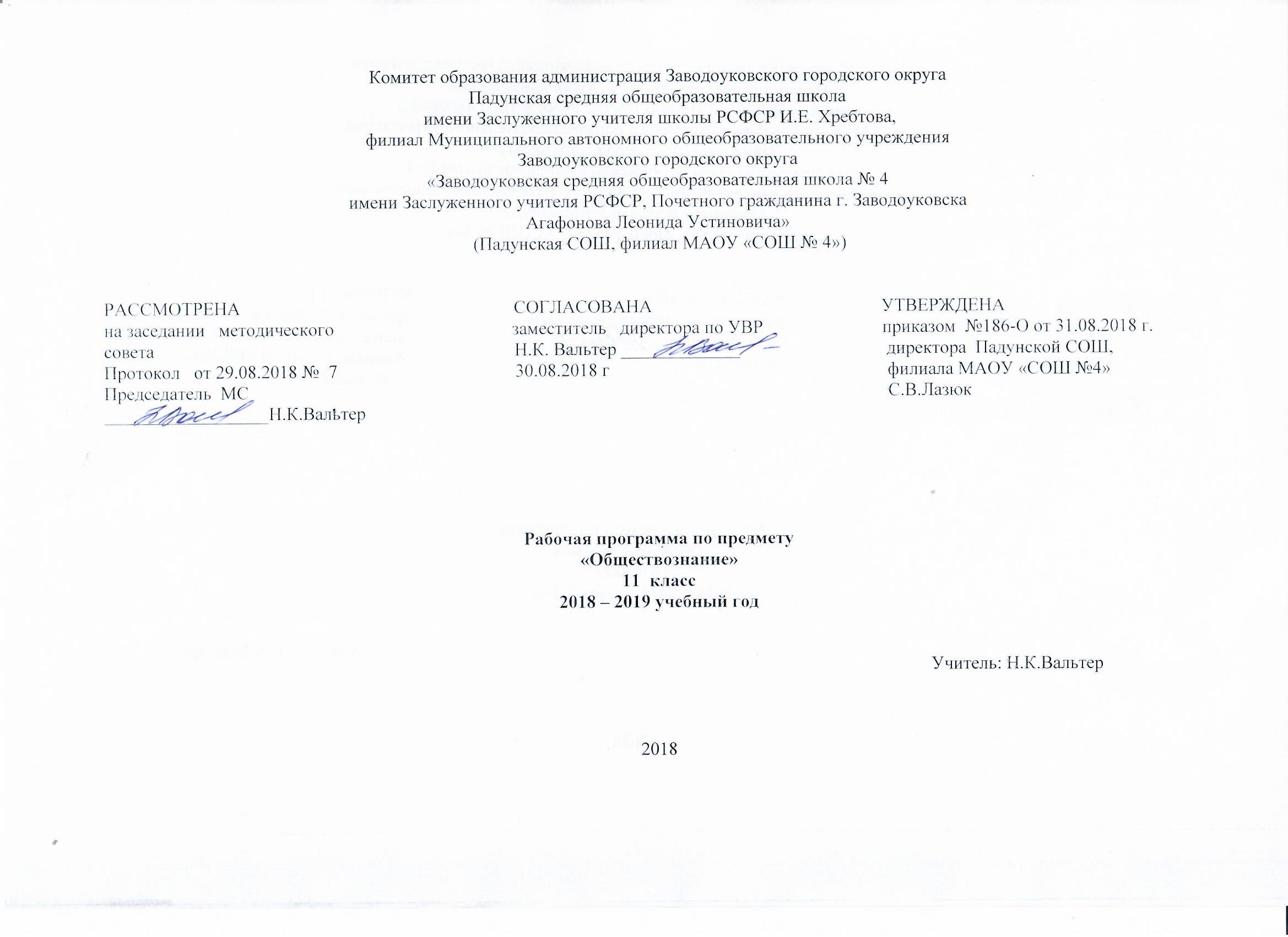 Пояснительная записка.Рабочая программа по учебному предмету "Обществознание" для 11 класса составлена на основе федерального  компонента государственного образовательного стандарта среднего общего образования, утверждённого приказом МО РФ № 1312 от 09.03.2004 года; Примерной программы среднего  общего образования по обществознанию (базовый уровень), рекомендованной Министерством образования и науки РФ  и авторской программы по обществознанию Л.Н. Боголюбова, образовательной программы среднего общего образования,  в соответствии с  образовательной программой и учебным планом Падунской СОШ, филиала МАОУ «СОШ №4» на 2018-2019 учебный год, утвержденным приказом директора школы от 26.06.2018  № 125/0   . Цели и задачи обучения  обществознанию в 11 классе (базовый уровень).Изучение обществознания (включая экономику и право) в старшей школе на базовом уровне направлено на достижение следующих целей:развитиеличности в период ранней юности, ее духовно-нравственной, политической и правовой культуры, экономического образа мышления, социального поведения, основанного на уважении закона и правопорядка, способности к личному самоопределению и самореализации; интереса к изучению социальных и гуманитарных дисциплин;воспитаниеобщероссийской идентичности, гражданской ответственности, правового самосознания,  толерантности, приверженности гуманистическим и демократическим ценностям, закрепленным в Конституции Российской Федерации; освоение системы знаний об экономической и иных видах деятельности людей, об обществе, его сферах, правовом регулировании общественных отношений, необходимых для взаимодействия с социальной средой и выполнения типичных социальных ролей человека и гражданина, для последующего изучения социально-экономических и гуманитарных дисциплин в учреждениях системы среднего и высшего профессионального образования или для самообразования;овладение умениями получать и критически осмысливать социальную (в том числе экономическую и правовую) информацию, анализировать, систематизировать полученные данные; освоение способов познавательной, коммуникативной, практической деятельности, необходимых для участия в жизни гражданского общества и государства; формирование опыта применения полученных знаний и умений для решения типичных задач в области социальных  отношений;  гражданской и общественной деятельности, межличностных отношений, отношений между людьми различных национальностей и вероисповеданий, в семейно-бытовой сфере; для соотнесения своих действий и действий других людей с нормами поведения, установленными законом; содействия правовыми способами и средствами защите правопорядка в обществе.Количество учебных часов, на которые рассчитана рабочая программа.Учебный план для образовательных учреждений Российской Федерации отводит 140 часов для обязательного изучения учебного предмета «Обществознание» на этапе среднего (полного) общего образования на базовом уровне. В том числе:  в X и XI классах по 70 часов, из расчета 2 учебных часа в неделю.Но учебным планом МАОУ «СОШ №2» на изучение предмета  в 11 – х классах базового уровня отведено 66 часов (33 учебные недели).Примерная программа рассчитана на 140 учебных часов. При этом в ней предусмотрен резерв свободного учебного времени в объеме 16 учебных часов (или 11%) для реализации авторских подходов, использования разнообразных форм организации учебного процесса, внедрения современных методов обучения и педагогических технологий.Собственный подход к структуированию учебного материала.Согласно Примерной программе основного общего образования по обществознанию в 10-11 классах базового уровня изучаются разделы «Человек как творец и творение культуры» ( 14 часов), «Общество как сложная динамическая система», (10 часов), «Экономика» (30 часов), «Социальные отношения» (14 часов), «Политика как общественное явление» (16 часов), «Человек в системе общественных отношений» (14 часов), «Правовое регулирование общественных отношений» (30 часов).Автор УМК «Обществознание» Л.Н. Боголюбов из перечисленных разделов на изучение в 11 классе на базовом уровне выносит в разделе «Человек и экономика» 11 тем, в разделе «Проблемы социально – политической и духовной  жизни» 7 тем, в разделе «Человек и закон» 10 тем, заключение 1тема, т.е. всего 29 тем на 66 часов.Исходя из опыта работы и учитывая сложность изучения учащимися отдельных тем, я перераспределила учебное время следующим образом: раздел «Человек и экономика»- 25 часов, раздел «Проблемы социально – политической и духовной  жизни» -  15 часов, раздел «Человек и закон» - 22 часа, заключение «Взгляд в будущее»- 2 часа, 2 часа отведены на итоговое повторение и итоговый контроль, т.е. всего 66 часов.Каждый раздел заканчивается уроками контроля за знаниями учащихся.Межпредметные связи учебного предмета.Содержание среднего (полного) общего образования  на базовом уровне по «Обществознанию» представляет собой комплекс знаний, отражающих основные объекты изучения: общество в целом, человек в обществе, познание, экономическая сфера, социальные отношения, политика, духовно-нравственная сфера, право.Все означенные компоненты содержания взаимосвязаны, как связаны и взаимодействуют друг с другом изучаемые объекты. Помимо знаний, в содержание курса входят: социальные навыки, умения, ключевые компетентности, совокупность моральных норм и принципов поведения людей по отношению к обществу и другим людям; правовые нормы, регулирующие отношения людей во всех областях жизни общества; система гуманистических и демократических ценностей.Содержание курса на базовом уровне обеспечивает преемственность по отношению к основной школе путем углубленного изучения некоторых социальных объектов, рассмотренных ранее. Наряду с этим, вводятся ряд новых, более сложных вопросов, понимание которых необходимо современному человеку.Освоение нового содержания осуществляется с опорой на межпредметные связи с курсами истории, географии, литературы и др.Учет особенностей учащихся 11 классов и особенности организации учебного процесса по предмету.С учетом уровневой специфики классов выстроена система учебных занятий (уроков), спроектированы цели, задачи, ожидаемые результаты обучения (формируемые компетенции), которые будут осуществляться на двух уровнях: продуктивном и творческом. Индивидуальная работа с учащимися планируется через выполнение различных видов познавательных, проблемных и творческих заданий. Предполагается формирование у обучающихся умения составлять собственный алгоритм решения познавательных задач, формулировать проблему и цели своей работы.Самостоятельные, лабораторные и практические работы, выполняемые учащимисяНе менее 40% учебного времени отводится на самостоятельную работу учащихся, позволяющую им приобрести опыт познавательной и практической деятельности. Минимальный набор выполняемых учащимися работ включает в себя:работу с источниками социальной  информации, с использованием современных средств коммуникации (включая ресурсы Интернета);критическое осмысление актуальной социальной  информации, поступающей из разных источников, формулирование на этой основе собственных заключений и оценочных суждений; решение познавательных и практических задач, отражающих типичные социальные ситуации;анализ современных общественных явлений и событий;освоение типичных социальных ролей через участие в обучающих играх и тренингах, моделирующих ситуации из реальной жизни, через самостоятельное формулирование правил и норм поведения (в школе, общественных местах и т.п.); применение полученных знаний для определения экономически рационального, правомерного и социально одобряемого поведения и порядка действий в конкретных ситуациях;аргументированную защиту своей позиции, оппонирование иному мнению через участие в дискуссиях, диспутах, дебатах о современных социальных проблемах;написание творческих работ по социальным дисциплинам.Виды контроля.   Виды контроля и измерители спланированы в виде устных и письменных ответов, самостоятельных работ, тестовых заданий, сравнительных таблиц, опорных схем, творческих работ, исходя из уровня обученности отдельных учащихся.Контрольные работы.1.Вводный контроль по разделам «Общество и человек», «Духовная культура», «», «Духовная сфера», «Социальная сфера», «Политическая сфера», «Право как особая система норм» ( за курс 10 класса)2.Тестовый контроль по разделу «Человек и экономика»3. Тестовый контроль по главе «Проблемы социально – политической и духовной  жизни».4. Тестовый контроль по главе «Человек и закон»5. Тестовый контроль по курсу обществознания.Используемый УМК, дополнительная литература.Рабочая программа для 11 класса по обществознанию ориентирована на использование: -учебника:- Обществознание. 11 класс: учебное пособие для общеобразовательных учреждений (базовый уровень). Авторы: Л.Н.Боголюбов, Н.И.Городецкая и др.-М.: Просвещение, 2013.Литература для учителя и обучающихся:- Дидактические материалы по курсу «Человек и общество» \ под ред. Л.Н. Боголюбова, А.Т. Кинкулькина.-М.: Просвещение, 2001.-Школьный словарь по обществознанию \ под ред. Л.Н. Боголюбова, Ю.И. Аверьянова.- М.: Просвещение, 2001.-Лазебникова А.Ю. Обществознание. ЕГЭ: методическое пособие для подготовки . –М.: Экзамен,2012.-О.А.Чернышева. Обществознание 10-11 классы. Тематические тесты для подготовки к ЕГЭ. – Ростов- на Дону, 2012.- О.А.Чернышева. Обществознание 10-11 классы. Задания высокого уровня сложности на ЕГЭ. – Ростов- на Дону, 2012.Для информационно-коммуникационной поддержки учебного процесса предполагается использование учебных электронных изданий:- Боголюбов Л.Н., Городецкая Н.И., Матвеев А.И. Обществознание 8-11 класс.-УМК «Обществознание. 9-11 класс», -Волгоград: издательство «Учитель», 2010.-Электронный учебник «Экономика и право». -М.: Дрофа, 2009.-Web ресурсы:1. Сайт президентской библиотеки имени Б.Н. Ельцина  - http://www.prlib.ru/Pages/default.aspx2.  http://www.humanities.edu.ru/  – федеральный  образовательный  портал «Социально-гуманитарное  и политологическое образование». 3.  http://www.auditorium.ru/lib/  – библиотека  портала  «Социально-гуманитарное  и  политологическое  образование».Учет учебно-материальной базы образовательного учреждения.Использование на уроках Интернет- ресурсов, электронных схем через работу с компьютером, интерактивной доской, персональными планшетами учащихся. Основное содержание учебного предмета в 10-11 классах на базовом уровне (140 часов)Человек как творец и творение культуры (14 часов)Человек как результат биологической и социокультурной эволюции. Философские и научные представления о социальных качествах  человека.  Мышление и деятельность.  Творчество в деятельности. Формирование характера. Потребности, способности и интересы. Понятие культуры. Культура материальная и духовная. Элитарная, народная, массовая культура. Многообразие и диалог культур как черта современного мира. Традиции и новаторство в культуре. Мораль. Искусство.Познавательная деятельность человека. Чувственное и рациональное познание. Проблема познаваемости мира. Понятие истины, её критерии. Самопознание, его формы. Самооценка личности. Формирование образа «Я». Виды человеческих знаний.Мировоззрение, его место в духовном мире человека. Типы мировоззрения. Философия.  Искусство. Религия. Свобода совести. Веротерпимость.Наука. Основные особенности научного мышления. Научное познание,  методы  научных исследований  Естественные и социально-гуманитарные науки. Особенности социального познания. Свобода и необходимость в человеческой деятельности. Свобода как условие самореализации  личности. Выбор в условиях альтернативы и ответственность за его последствия. Гражданские качества личности. Общество как сложная динамическая система (10 часов)Представление об обществе как сложной системе: элементы и подсистемы. Социальные взаимодействия и общественные отношения. Понятие о социальных институтах, нормах, процессах. Основные институты общества.Общество и природа. Противоречивость воздействия людей на природную среду. Феномен «второй природы». Многовариантность общественного развития. Эволюция и революция как формы социального изменения. Понятие общественного прогресса, его противоречивость. Цивилизация, формация. Традиционное (аграрное) общество. Индустриальное общество. Постиндустриальное (информационное) общество. Особенности современного мира. Процессы глобализации. Антиглобализм. Компьютерная революция. Социальные и гуманитарные аспекты глобальных проблем.Общество и человек перед лицом угроз и вызовов XXI века. Современные военные конфликты. Терроризм как важнейшая угроза современной цивилизации. Экономика (30 часов) Экономика и экономическая наука. Спрос и предложение. Рыночные структуры. Рынки сырья и материалов, товаров и услуг, капиталов, труда, их специфика. Рыночные отношения в современной экономике.Особенности современной экономики России. Экономическая политика Российской Федерации.Совершенная и несовершенная конкуренция.Политика защиты конкуренции и антимонопольное законодательство. Естественные монополии, их роль и значение в экономике России.Экономика предприятия. Факторы производства и факторные доходы. Экономические и бухгалтерские издержки и прибыль. Постоянные и переменные издержки.  Основные источники финансирования бизнеса. Фондовый рынок, его инструменты. Акции, облигации и другие ценные бумаги. Финансовый рынок.  Особенности развития фондового рынка в России.  Банковская система. Роль ЦБ в банковской системе России. Финансовые институты. Виды, причины и последствия инфляции. Рынок труда. Безработица и государственная политика в области занятости в России. Роль государства в экономике. Общественные блага. Внешние эффекты. Налоговая система в РФ. Виды налогов. Функции налогов. Налоги, уплачиваемые предприятиями. Основы денежной и бюджетной политики государства. Кредитно-финансовая политика. Государственный бюджет. Государственный долг.Экономическая деятельность и ее измерители. Понятие ВВП. Экономический рост и развитие. Экономические циклы.Основные принципы менеждмента. Основы маркетинга.Мировая экономика. Государственная политика в области международной торговли.  Глобальные экономические проблемы. Социальные отношения (14 часов)Социальная структура и социальные отношения. Социальная стратификация, неравенство. Социальные группы, их типы. Социальный конфликт. Виды социальных конфликтов, их причины. Пути и средства их разрешения.  Виды социальных норм. Социальный контроль и самоконтроль. Отклоняющееся поведение. Наркомания, преступность, их социальная опасность.Социальная мобильность, виды социальной мобильности в современном обществе. Каналы социальной мобильности. Молодёжь как социальная группа, особенности молодёжной субкультуры.Этнические общности. Нации. Национальное самосознание. Межнациональные отношения,этносоциальные конфликты, пути их разрешения. Конституционные принципы национальной политики в Российской Федерации. Семья как социальный институт. Семья и брак. Тенденции развития семьи в современном мире.Проблема неполных семей. Современная демографическая ситуация в Российской Федерации. Религиозные объединения и организации в Российской Федерации. Опасность  сектантства.Политика ка общественное явление (16 часов)Понятие власти. Типология властных отношений. Политическая власть. Государство как главный институт политической власти. Функции государства.Политика как общественное явление. Политическая система, ее структура и сущность. Политическая деятельность. Политические цели и средства их достижения. Опасность политического экстремизма. Политический режим. Типология политических режимов. Демократия, ее основные ценности и признаки.  Отличительные черты выборов в демократическом обществе.Гражданское общество и государство. Проблемы формирования правового государства и гражданского общества в Российской Федерации. Гражданские инициативы.Политическая элита, особенности ее формирования в современной России.Политическая идеология. Основные идейно-политические течения современности. Многопартийность. Политические партии и движения, их классификация. Роль партий и движений в современной России. Законодательное регулирование деятельности партий в Российской Федерации.Роль средств массовой информации в политической жизни общества. Влияние СМИ на позиции избирателя во время предвыборных кампаний. Характер информации, распространяемой по каналам СМИ. Политический процесс. Особенности политического процесса в России. Избирательная кампания  в Российской Федерации. Законодательство Российской Федерации о выборах.Человек в системе общественных отношений ( 14 часов)Общественное и индивидуальное сознание. Социализация индивида. Социальная роль. Социальные роли в юношеском возрасте. Духовная жизнь человека. Самосознание индивида и социальное поведение. Ценности и нормы. Мотивы и предпочтения. Свобода и ответственность. Отклоняющееся поведение, его типы.Общественная значимость и личностный смысл образования. Интеграция личности в систему национальной и мировой культуры. Знания, умения и навыки людей в условиях информационного общества.Человек в системе экономических отношений. Свобода экономической деятельности. Предпринимательство. Рациональное экономическое поведение собственника, работника,  потребителя, семьянина, гражданина.Человек в политической жизни. Политический статус личности. Политическая психология и политическое поведение. Политическое участие. Абсентеизм, его причины и опасность. Политическое лидерство. Типология лидерства.  Лидеры и ведомые. Правовое регулирование общественных отношений (30 часов)Право в системе социальных норм. Система российского права. Законотворческий процесс в Российской Федерации. Гражданство в Российской Федерации. Основания приобретения гражданства. Права и обязанности, принадлежащие только гражданину.Воинская обязанность. Призыв на военную службу. Военная служба по контракту. Альтернативная гражданская служба. Права и обязанности налогоплательщиков. Юридическая ответственность за налоговые правонарушения. Право на благоприятную окружающую среду и способы его защиты. Экологические правонарушения.Природоохранные и природоресурсные нормы.Субъекты гражданского права. Понятия юридического и физического лица.  Организационно-правовые формы и правовой режим предпринимательской деятельности. Имущественные права. Право собственности. Основания приобретения права собственности. Право на интеллектуальную собственность. Наследование. Неимущественные права: честь, достоинство, имя. Способы защиты имущественных и неимущественных прав. Порядок и условия заключения и расторжения брака. Правовое регулирование отношений супругов. Права и обязанности родителей и детей.Законодательство РФ об образовании. Правила приема в образовательные учреждения профессионального образования. Порядок оказания платных образовательных услуг.Трудовое законодательство РФ. Занятость и трудоустройство. Порядок приема на работу, заключения и расторжения трудового договора. Правовые основы социальной защиты и социального обеспечения.Основные нормы социального страхования и пенсионная система. Споры, порядок их рассмотрения. Основные правила и принципы гражданского процесса. Особенности административной юрисдикции. Особенности уголовного процесса. Виды уголовных наказаний и порядок их назначения. Конституционное судопроизводство.Понятие и система международного права. Взаимоотношения международного и национального права. Международная защита прав человека в условиях мирного и военного времени.Резерв учебного времени 16 часов.Требования к уровню подготовки учащихся.В результате изучения обществознания (включая экономику и право) на базовом уровне ученик долженЗнать/пониматьбиосоциальную сущность человека, основные этапы и факторы социализации личности,  место и роль человека  в системе общественных отношений; тенденции развития общества в целом  как сложной динамичной  системы, а также важнейших социальных институтов; необходимость регулирования общественных отношений, сущность социальных норм,  механизмы правового регулирования;особенности социально-гуманитарного познания.Уметь: характеризоватьосновные социальные объекты, выделяя их существенные признаки, закономерности развития;  анализировать актуальную  информацию о социальных объектах, выявляя  их общие черты и различия; устанавливать соответствия между существенными чертами и признаками изученных социальных явлений и обществоведческими терминами и понятиями;объяснять: причинно-следственные и функциональные связи изученных социальных объектов (включая взаимодействия человека и общества, важнейших социальных институтов, общества и природной среды, общества и культуры, взаимосвязи подсистем и элементов общества); раскрывать на примерах  изученные теоретические положения и понятия социально-экономических и гуманитарных наук;осуществлять  поиск социальной информации, представленной в различных знаковых системах (текст, схема, таблица, диаграмма, аудиовизуальный ряд); извлекать из неадаптированных оригинальных текстов( правовых, научно-популярных, публицистических и др. ) знания по заданным темам;  систематизировать, анализировать  и обобщать неупорядоченную социальную информацию; различать в ней факты и мнения, аргументы и выводы;оценивать действия субъектов социальной жизни, включая личности, группы, организации,  с точки зрения социальных норм, экономической рациональности;формулироватьна основе приобретенных обществоведческих знаний собственные  суждения и аргументы по определенным проблемам; подготовитьустное выступление, творческую работу по социальной проблематике;применятьсоциально-экономические и гуманитарные знанияв процессе решения   познавательных задач  по актуальным социальным проблемам.         Использовать приобретенные  знания и умения в практической деятельности и повседневной жизни для:успешного выполнения типичных социальных ролей; сознательного взаимодействия с различными социальными институтами; совершенствования собственной познавательной деятельности; критического восприятия информации, получаемой в межличностном общении и в массовой коммуникации; осуществления самостоятельного поиска, анализа и использования собранной социальной информации.решения практических жизненных проблем, возникающих в социальной деятельности;ориентировки в актуальных общественных событиях, определения личной гражданской позиции;предвидения    возможных последствий определенных социальных действий;оценки происходящих событий и поведения людей с точки зрения морали и права;                                                       реализации и защиты прав человека и гражданина, осознанного выполнения гражданских обязанностей;осуществления конструктивного взаимодействия людей с разными убеждениями, культурными ценностями и социальным положением.Критерии и нормы оценки знаний, умений и навыков учащихсяПри оценивании устного ответа учащегося на 2 и 3 ступени обучения оценка ставится:за устный ответ на обобщающем уроке; за устные  индивидуальные ответы учащегося на урокеза участие во внеурочных мероприятиях по предметуза исправление ответов учащихсяза умение использовать в ответе различные источники знаний ( текст учебника, рассказ учителя, наглядные материалы)за работу с историческими источниками и их анализза выполнение домашней работы;за работу в группах по какой-либо теме;за самостоятельную, практическую, творческую, фронтальную работы;за ролевую игру или викторинуза выполнение учебной презентации, доклада или сообщения по теме;При оценивании письменных ответов оценка ставится:за выполнение заданий в рабочей тетради  самостоятельно за составление плана - простого, развернутого, тезисного, плана-конспектаза терминологический диктантза сочинение по определённой теме (1-2 страницы)за тестовую  работуза письменный реферат Критерии оцениванияОценивание устных ответов:1.Оценка «5» ставится за полный, развёрнутый ответ, умение применять знания и излагать их логично. 2.Оценка «4» ставится за ответ, который в основном соответствует требованиям программы обучения, но при наличии некоторой неполноты знаний или мелких ошибок.3.Оценка «3» ставится за ответ,  который в основном соответствует требованиям программы обучения, но имеются недостатки и ошибки. 4.Оценка «2» ставится за существенные недостатки и ошибки, а результат ответа соответствует частично требованиям программы 5.Оценка «1» ставится при отказе ученика ответить по теме при неуважительной причине или при полном незнании основных положений темы.Оценивание письменных ответов:Оценка «5»    -    100-90 %Оценка «4»    -      89-70 %Оценка «3»    -      69-45 %Оценка «2»    -      44-20 %Оценка «1»    -      19-  0 %Календарно-тематическое планирование по обществознанию  в 11  классе (68 часов).Дата проведения урока№ урокаТема урокаСтандарт образованияТип урока.Формы и методы обученияФормируемые компетенцииФормируемые компетенцииФормируемые компетенцииВид контроля, измерителиВид контроля, измерителиОборудованиеПримечанияРаздел 1. Человек и экономика (28 часов)Раздел 1. Человек и экономика (28 часов)Раздел 1. Человек и экономика (28 часов)Раздел 1. Человек и экономика (28 часов)Раздел 1. Человек и экономика (28 часов)Раздел 1. Человек и экономика (28 часов)Раздел 1. Человек и экономика (28 часов)Раздел 1. Человек и экономика (28 часов)Раздел 1. Человек и экономика (28 часов)Раздел 1. Человек и экономика (28 часов)1Вводное повторение. Общество как сложная динамическая система.Общество, сферы общества, элементы общества, общественные отношения.Урок повторения : беседа. Выполнение проблемных заданий.Развивать умения:Продуктивный уровень:-систематизировать изученные факты,- переводить социальную информацию из одной знаковой системы.Творческий уровень:-подтверждать ответ примерами из истории и современного развития общества.Развивать умения:Продуктивный уровень:-систематизировать изученные факты,- переводить социальную информацию из одной знаковой системы.Творческий уровень:-подтверждать ответ примерами из истории и современного развития общества.Развивать умения:Продуктивный уровень:-систематизировать изученные факты,- переводить социальную информацию из одной знаковой системы.Творческий уровень:-подтверждать ответ примерами из истории и современного развития общества.Вводный контроль (тест)Вводный контроль (тест)Схема «Общество».Выполнение разноуровневых заданий 2-3Экономика как наука.Экономика как хозяйство.Что изучает экономическая наука, микроэкономика, макроэкономика. Экономическая деятельность и ее измерители ( ВВП, ВНП)Школьная лекция с элементами беседы.. Развивать умения:Продуктивный уровень:-систематизировать изученные факты,- переводить социальную информацию из одной знаковой системыТворческий уровень:-подтверждать ответ примерами из истории и современного развития общества;-аргументировать свои мысли при публичном выступлении.. Развивать умения:Продуктивный уровень:-систематизировать изученные факты,- переводить социальную информацию из одной знаковой системыТворческий уровень:-подтверждать ответ примерами из истории и современного развития общества;-аргументировать свои мысли при публичном выступлении.. Развивать умения:Продуктивный уровень:-систематизировать изученные факты,- переводить социальную информацию из одной знаковой системыТворческий уровень:-подтверждать ответ примерами из истории и современного развития общества;-аргументировать свои мысли при публичном выступлении.Составить опорный конспект темы: словарь понятий, схемы «Субъекты экономики», «Макроэкономика и микроэкономика»Составить опорный конспект темы: словарь понятий, схемы «Субъекты экономики», «Макроэкономика и микроэкономика»Таблица «Экономика: наука и хозяйство».4-5Понятие экономического роста и его факторы.Содержание экономическогоразвития.Понятие экономического роста, его факторы, экстенсивный и интенсивный рост, экономическое развитие. Экономический цикл. Фазы экономического цикла, причины эконом. Колебаний.Комбинированный урок: проблемные задания, самостоятельная работа.. Развивать умения:Продуктивный уровень:-систематизировать изученные факты,- переводить социальную информацию из одной знаковой системыТворческий уровень:-аргументировать свои мысли при публичном выступлении. Развивать умения:Продуктивный уровень:-систематизировать изученные факты,- переводить социальную информацию из одной знаковой системыТворческий уровень:-аргументировать свои мысли при публичном выступлении. Развивать умения:Продуктивный уровень:-систематизировать изученные факты,- переводить социальную информацию из одной знаковой системыТворческий уровень:-аргументировать свои мысли при публичном выступленииСоставить словарь понятий темы, выполнить познавательные и проблемные задания.Составить словарь понятий темы, выполнить познавательные и проблемные задания.Таблица «Экономический рост».Выполнение разноуровневых познавательных и проблемных заданий.6-7-8Роль рынка в экономической жизни.Сущность конкуренции и монополииСтановление рыночных отношений в России.Рынок и его роль в эконом жизни, рыночная инфраструктура, конкуренция и монополия., современный рынок, становление рыночных. Отношений в России.Комбинированный урок : беседа, лекция, самостоятельная работа, тестирование.Развивать умения: Продуктивный уровень:-систематизировать изученные факты,- переводить -  социальную информацию из одной знаковой системы-выполнять познавательные и проблемные заданияТворческий уровень:-подтверждать ответ примерами из истории и современного развития общества.Развивать умения: Продуктивный уровень:-систематизировать изученные факты,- переводить -  социальную информацию из одной знаковой системы-выполнять познавательные и проблемные заданияТворческий уровень:-подтверждать ответ примерами из истории и современного развития общества.Развивать умения: Продуктивный уровень:-систематизировать изученные факты,- переводить -  социальную информацию из одной знаковой системы-выполнять познавательные и проблемные заданияТворческий уровень:-подтверждать ответ примерами из истории и современного развития общества.Составить словарь понятий темы, выполнить познавательные и проблемные задания.Работа с источниками социальной информации., тест по теме урока.Составить словарь понятий темы, выполнить познавательные и проблемные задания.Работа с источниками социальной информации., тест по теме урока.Таблица «Рыночная эконом. Система».Выполнение разноуровневых познавательных и проблемных заданий.9-10Фирмы как субъекты экономики.Виды факторов производства и факторные доходы..Факторы производства и факторные доходы, Экономические и бухгалтерские издержки Постоянные и переменные издержки, налоги с предприятий.Комбинированный урок : беседа, лекция, самостоятельная работа, тестирование. Развивать умения: Продуктивный уровень:-систематизировать изученные факты,- переводить -  социальную информацию из одной знаковой системы-выполнять познавательные и проблемные задания. Развивать умения: Продуктивный уровень:-систематизировать изученные факты,- переводить -  социальную информацию из одной знаковой системы-выполнять познавательные и проблемные задания. Развивать умения: Продуктивный уровень:-систематизировать изученные факты,- переводить -  социальную информацию из одной знаковой системы-выполнять познавательные и проблемные заданияСоставить словарь понятий темы, выполнить познавательные и проблемные задания.Работа с источниками социальной информации., тест по теме урока.Составить словарь понятий темы, выполнить познавательные и проблемные задания.Работа с источниками социальной информации., тест по теме урока.Таблица «Организационно-правовые формы хозяйствования».Выполнение разноуровневых познавательных и проблемных заданий.11-12Правовые основы препринимательской деятельности.Организационные формы предпринимательства.Правовые основы и организационные формы предпринимательства. Предпринимательские правоотношения. Экономическая политика РФ.Комбинированный урок : беседа, лекция, самостоятельная работа, тестированиеРазвивать умения: Продуктивный уровень:-систематизировать изученные факты,- переводить -  социальную информацию из одной знаковой системы-выполнять познавательные и проблемные заданияТворческий уровень:-подтверждать ответ примерами из истории и современного развития общества.Развивать умения: Продуктивный уровень:-систематизировать изученные факты,- переводить -  социальную информацию из одной знаковой системы-выполнять познавательные и проблемные заданияТворческий уровень:-подтверждать ответ примерами из истории и современного развития общества.Развивать умения: Продуктивный уровень:-систематизировать изученные факты,- переводить -  социальную информацию из одной знаковой системы-выполнять познавательные и проблемные заданияТворческий уровень:-подтверждать ответ примерами из истории и современного развития общества.Выполнение дифференцированных заданий. Составление сравнительной таблицы «Организационно-правовые основы предпринимательства»Выполнение дифференцированных заданий. Составление сравнительной таблицы «Организационно-правовые основы предпринимательства»Таблица «Организационно-правовые формы хозяйствования».Выполнение разноуровневых познавательных и проблемных заданий.13-14Слагаемые успеха в бизнесе.Основы менеджмента и маркетинга.Источники финансирования бизнеса. Банковский кредит. Основные принципы менеджмента. Основы маркетинга.Семинарское занятие.Развивать умения: Продуктивный уровень:-получать, анализировать и осмысливать источники социальной информацииТворческий уровень:-подтверждать ответ примерами из истории и современного развития общества;-публично выступать и аргументировать свои мысли.Развивать умения: Продуктивный уровень:-получать, анализировать и осмысливать источники социальной информацииТворческий уровень:-подтверждать ответ примерами из истории и современного развития общества;-публично выступать и аргументировать свои мысли.Развивать умения: Продуктивный уровень:-получать, анализировать и осмысливать источники социальной информацииТворческий уровень:-подтверждать ответ примерами из истории и современного развития общества;-публично выступать и аргументировать свои мысли.Составить словарь понятий темы, выполнить познавательные и проблемные задания.Работа с источниками социальной информации.,Составить словарь понятий темы, выполнить познавательные и проблемные задания.Работа с источниками социальной информации.,Таблица «Банки и банковский кредит»Выполнение разноуровневых познавательных и проблемных заданий.15-16Функции и роль государства в экономике. Содержание фискальной и монетарной политики.Экономические функции государства. Фискальная и монетарная политика. Правовое регулирование. Экономические издержки коррупции. Влияние коррупции на экономическую систему государства. Экономические предпосылки коррупционных явлений.Самостоятельная работа по выполнению учебных заданий по теме.Развивать умения: Продуктивный уровень:-систематизировать изученные факты,- переводить -  социальную информацию из одной знаковой системы-выполнять познавательные и проблемные заданияТворческий уровень:-подтверждать ответ примерами из истории и современного развития общества.Развивать умения: Продуктивный уровень:-систематизировать изученные факты,- переводить -  социальную информацию из одной знаковой системы-выполнять познавательные и проблемные заданияТворческий уровень:-подтверждать ответ примерами из истории и современного развития общества.Развивать умения: Продуктивный уровень:-систематизировать изученные факты,- переводить -  социальную информацию из одной знаковой системы-выполнять познавательные и проблемные заданияТворческий уровень:-подтверждать ответ примерами из истории и современного развития общества.Выполнение учебных заданий по теме.Составление схемы «Экономические функции государства», таблицы «Фискальная и монетарная политика».Выполнение учебных заданий по теме.Составление схемы «Экономические функции государства», таблицы «Фискальная и монетарная политика».Таблица «Роль государства в экономике».Выполнение разноуровневых познавательных и проблемных заданий.17-18Структура и функции банковской системы в РФ.Инфляция: виды. Причины и последствия.Банковская система. Центральн. Банк и его функции. Фонды и инвестиционные компании. Инфляция: виды. Причины и последствия.Школьная лекция.Развивать умения: Продуктивный уровень:-систематизировать изученные факты,- переводить социальную информацию из одной знаковой системыТворческий уровень:-подтверждать ответ примерами из истории и современного развития общества;-аргументировать свои мысли при публичном выступлении.Развивать умения: Продуктивный уровень:-систематизировать изученные факты,- переводить социальную информацию из одной знаковой системыТворческий уровень:-подтверждать ответ примерами из истории и современного развития общества;-аргументировать свои мысли при публичном выступлении.Развивать умения: Продуктивный уровень:-систематизировать изученные факты,- переводить социальную информацию из одной знаковой системыТворческий уровень:-подтверждать ответ примерами из истории и современного развития общества;-аргументировать свои мысли при публичном выступлении.Составить словарь понятий темы, выполнить познавательные и проблемные задания.Работа с источниками социальной информации., тест по теме урока.Составить словарь понятий темы, выполнить познавательные и проблемные задания.Работа с источниками социальной информации., тест по теме урока.Таблица «Банки и банковская система»Выполнение разноуровневых познавательных и проблемных заданий.19-20 Основные характеристики занятости и безработицы Основные направления государственной политики в области занятости.Рынок труда. Причины и виды безработицы. Государственная политика в области занятости. Прожиточный минимум.Семинарское занятиие.Развивать умения:Продуктивный уровень:-получать, анализировать и осмысливать источники социальной информации.Творческий уровень:-подтверждать ответ примерами из истории и современного развития общества;-публично выступать и аргументировать свои мысли..Развивать умения:Продуктивный уровень:-получать, анализировать и осмысливать источники социальной информации.Творческий уровень:-подтверждать ответ примерами из истории и современного развития общества;-публично выступать и аргументировать свои мысли..Развивать умения:Продуктивный уровень:-получать, анализировать и осмысливать источники социальной информации.Творческий уровень:-подтверждать ответ примерами из истории и современного развития общества;-публично выступать и аргументировать свои мысли..Выполнение дифференцированных заданий. Работа с источниками социальной информации.Выполнение дифференцированных заданий. Работа с источниками социальной информации.Таблица «Рынок труда»Выполнение разноуровневых познавательных и проблемных заданий.Подготовка сообщений по теме семинара.21-22- Структурные элементы  мировой экономики.Содержание и взаимосвязь глобальных проблем экономики.Мировая экономика. Международное разделение труда, Международная торговля., государственная политика в области междун. торговли. Глобальные проблемы экономики.Презентация проектов.. Развивать умения: Продуктивный уровень:-систематизировать изученные факты,- переводить социальную информацию из одной знаковой системы.Творческий уровень:-подтверждать ответ примерами из истории и современного развития общества;-аргументировать свои мысли при публичном выступлении. Развивать умения: Продуктивный уровень:-систематизировать изученные факты,- переводить социальную информацию из одной знаковой системы.Творческий уровень:-подтверждать ответ примерами из истории и современного развития общества;-аргументировать свои мысли при публичном выступлении. Развивать умения: Продуктивный уровень:-систематизировать изученные факты,- переводить социальную информацию из одной знаковой системы.Творческий уровень:-подтверждать ответ примерами из истории и современного развития общества;-аргументировать свои мысли при публичном выступленииВыполнение дифференцированных заданий. Работа с источниками социальной информацииВыполнение дифференцированных заданий. Работа с источниками социальной информацииТаблица «Мировая экономика».Подготовка и презентация групповых проектов.23-24Человек в системе экономических отношений.  Факторы, определяющие производительность труда.Рациональное поведение потребителя. Рацион поведение производителя. Налоговая система в РФ.Факторы, определяющие производительность труда.Практикум.Развивать умения: Продуктивный уровень:-систематизировать изученные факты,- переводить -  социальную информацию из одной знаковой системы-выполнять познавательные и проблемные заданияРазвивать умения: Продуктивный уровень:-систематизировать изученные факты,- переводить -  социальную информацию из одной знаковой системы-выполнять познавательные и проблемные заданияРазвивать умения: Продуктивный уровень:-систематизировать изученные факты,- переводить -  социальную информацию из одной знаковой системы-выполнять познавательные и проблемные заданияСоставить словарь понятий темы, выполнить познавательные и проблемные задания.Работа с источниками социальной информацииСоставить словарь понятий темы, выполнить познавательные и проблемные задания.Работа с источниками социальной информацииТаблица «Потребление».Выполнение разноуровневых познавательных и проблемных заданий.25Урок контроля за знаниями по теме : «Человек и экономика» (тестовый контроль с заданиями трех уровней)Урок контроля за знаниями по теме : «Человек и экономика» (тестовый контроль с заданиями трех уровней)Урок контроля за знаниями по теме : «Человек и экономика» (тестовый контроль с заданиями трех уровней)Урок контроля за знаниями по теме : «Человек и экономика» (тестовый контроль с заданиями трех уровней)Урок контроля за знаниями по теме : «Человек и экономика» (тестовый контроль с заданиями трех уровней)Урок контроля за знаниями по теме : «Человек и экономика» (тестовый контроль с заданиями трех уровней)Урок контроля за знаниями по теме : «Человек и экономика» (тестовый контроль с заданиями трех уровней)Урок контроля за знаниями по теме : «Человек и экономика» (тестовый контроль с заданиями трех уровней)Урок контроля за знаниями по теме : «Человек и экономика» (тестовый контроль с заданиями трех уровней)Раздел 2.Проблемы социально-политической и духовной жизни (14 часов)Раздел 2.Проблемы социально-политической и духовной жизни (14 часов)Раздел 2.Проблемы социально-политической и духовной жизни (14 часов)Раздел 2.Проблемы социально-политической и духовной жизни (14 часов)Раздел 2.Проблемы социально-политической и духовной жизни (14 часов)Раздел 2.Проблемы социально-политической и духовной жизни (14 часов)Раздел 2.Проблемы социально-политической и духовной жизни (14 часов)Раздел 2.Проблемы социально-политической и духовной жизни (14 часов)Раздел 2.Проблемы социально-политической и духовной жизни (14 часов)26-27Свобода в деятельности человека.Взаимосвязь свободы и ответственности. Проблема выбора.Свобода и необходимость. Свобода и ответственность. Свободное общество. Проблема выбора.Комбинированный урокКомбинированный урокРазвивать умения: Продуктивный уровень:-систематизировать изученные факты,- переводить -  социальную информацию из одной знаковой системы-выполнять познавательные и проблемные заданияТворческий уровень:написать эссе по предложенной темеРазвивать умения: Продуктивный уровень:-систематизировать изученные факты,- переводить -  социальную информацию из одной знаковой системы-выполнять познавательные и проблемные заданияТворческий уровень:написать эссе по предложенной темеНаписать эссе по предложенной теме.Написать эссе по предложенной теме.Индивид. Работа по написанию эссе.28-29Сущность и структура общественного сознания.Сущность общественной психологии и идеологии.Сущность, особенности, структура общественного сознания. Общественная психология и идеология. Индивид. и обществ. сознание. Обыденное и массовое сознание.Комбинированный урок.Комбинированный урок.Развивать умения:Продуктивный уровень:-систематизировать изученные факты,- переводить -  социальную информацию из одной знаковой системы-выполнять познавательные и проблемные задания.Творческий уровень:-подтверждать ответ примерами из истории и современного развития общества;-аргументировать свои мысли при публичном выступленииРазвивать умения:Продуктивный уровень:-систематизировать изученные факты,- переводить -  социальную информацию из одной знаковой системы-выполнять познавательные и проблемные задания.Творческий уровень:-подтверждать ответ примерами из истории и современного развития общества;-аргументировать свои мысли при публичном выступленииСоставить словарь понятий темы, выполнить познавательные и проблемные задания.Работа с источниками социальной информацииСоставить словарь понятий темы, выполнить познавательные и проблемные задания.Работа с источниками социальной информацииТаблица «Сознание и его виды».Выполнение разноуровневых познавательных и проблемных заданий.30-31Сущность политического сознания. Роль СМИ в формировании полит. сознания.Обыденное и теоретическое сознание. Идеология. Современные политич. идеологии. Политич. психология. СМИ и политическое сознание.Комбинированный урокКомбинированный урокРазвивать умения: Продуктивный уровень:-систематизировать изученные факты,- переводить -  социальную информацию из одной знаковой системы-выполнять познавательные и проблемные задания.Творческий уровень:-подтверждать ответ примерами из истории и современного развития общества;-аргументировать свои мысли при публичном выступленииРазвивать умения: Продуктивный уровень:-систематизировать изученные факты,- переводить -  социальную информацию из одной знаковой системы-выполнять познавательные и проблемные задания.Творческий уровень:-подтверждать ответ примерами из истории и современного развития общества;-аргументировать свои мысли при публичном выступленииСоставить словарь понятий темы, выполнить познавательные и проблемные задания.Работа с источниками социальной информацииСоставить словарь понятий темы, выполнить познавательные и проблемные задания.Работа с источниками социальной информацииТаблица «Сознание и его виды».Выполнение разноуровневых познавательных и проблемных заданий.32-33 Многообразие форм полит. поведенияПолитический терроризм: причины и последствия.Многообразие форм политического поведения. Политический  терроризм. Регулирование политического. поведения.Семинарское занятие.Семинарское занятие.Развивать умения: Продуктивный уровень:-получать, анализировать и осмысливать источники социальной информации.Творческий уровень:-подтверждать ответ примерами из истории и современного развития общества;-аргументировать свои мысли при публичном выступлении-публично выступать и аргументировать свои мысли..Развивать умения: Продуктивный уровень:-получать, анализировать и осмысливать источники социальной информации.Творческий уровень:-подтверждать ответ примерами из истории и современного развития общества;-аргументировать свои мысли при публичном выступлении-публично выступать и аргументировать свои мысли..Написать творческую работу по теме семинара, аргументировать свою позицию.Написать творческую работу по теме семинара, аргументировать свою позицию.Таблица «Политическая деятельностьВыполнение творческой работы по теме семинара.34-35Признаки и роль политической элиты.Типы политического лидерства.Политическая элита, политическое лидерство, типы лидерства, роль политического лидера.Практикум.Практикум.Развивать умения: Продуктивный уровень:-систематизировать изученные факты,- переводить -  социальную информацию из одной знаковой системы-выполнять познавательные и проблемные заданияРазвивать умения: Продуктивный уровень:-систематизировать изученные факты,- переводить -  социальную информацию из одной знаковой системы-выполнять познавательные и проблемные заданияВыполнение дифференцированных заданий. Работа с источниками социальной информации.Выполнение дифференцированных заданий. Работа с источниками социальной информации.Таблица «Политическая деятельностьВыполнение разноуровневых познавательных и проблемных заданий.36-37Демографическая ситуация в современной России. Проблемы неполной семьи.Тенденции развития семьи в современном мире и России. Проблема неполных семей. Современная демографическая ситуация в РФ.Урок- исследование.Урок- исследование.Развивать умения: Продуктивный уровень:-систематизировать изученные факты,- переводить -  социальную информацию из одной знаковой системы-выполнять познавательные и проблемные заданияРазвивать умения: Продуктивный уровень:-систематизировать изученные факты,- переводить -  социальную информацию из одной знаковой системы-выполнять познавательные и проблемные заданияНаписать творческую работу по теме, аргументировать свою позициюНаписать творческую работу по теме, аргументировать свою позициюВыполнение творческой работы по теме38-39Религиозные объединения и организации в РФ.Проблема поддержания межрелигиозного мира.Религиозные объединения и организации в РФ. Права религиозных объединенийПроблема поддержания межрелигиозного мира. Опасность сектанства.Комбинированный урокКомбинированный урокРазвивать умения: Продуктивный уровень:-систематизировать изученные факты,- переводить -  социальную информацию из одной знаковой системы-выполнять познавательные и проблемные заданияРазвивать умения: Продуктивный уровень:-систематизировать изученные факты,- переводить -  социальную информацию из одной знаковой системы-выполнять познавательные и проблемные заданияВыполнение дифференцированных заданий. Работа с источниками социальной информацииВыполнение дифференцированных заданий. Работа с источниками социальной информацииВыполнение разноуровневых познавательных и проблемных заданий.40Урок контроля за знаниями учащихся по теме: «Проблемы социально-политической и духовной жизни» (тестовый контроль с заданиями трех уровней)Урок контроля за знаниями учащихся по теме: «Проблемы социально-политической и духовной жизни» (тестовый контроль с заданиями трех уровней)Урок контроля за знаниями учащихся по теме: «Проблемы социально-политической и духовной жизни» (тестовый контроль с заданиями трех уровней)Урок контроля за знаниями учащихся по теме: «Проблемы социально-политической и духовной жизни» (тестовый контроль с заданиями трех уровней)Урок контроля за знаниями учащихся по теме: «Проблемы социально-политической и духовной жизни» (тестовый контроль с заданиями трех уровней)Урок контроля за знаниями учащихся по теме: «Проблемы социально-политической и духовной жизни» (тестовый контроль с заданиями трех уровней)Урок контроля за знаниями учащихся по теме: «Проблемы социально-политической и духовной жизни» (тестовый контроль с заданиями трех уровней)Урок контроля за знаниями учащихся по теме: «Проблемы социально-политической и духовной жизни» (тестовый контроль с заданиями трех уровней)Урок контроля за знаниями учащихся по теме: «Проблемы социально-политической и духовной жизни» (тестовый контроль с заданиями трех уровней)Раздел 3. Человек и закон (22 часа)Раздел 3. Человек и закон (22 часа)Раздел 3. Человек и закон (22 часа)Раздел 3. Человек и закон (22 часа)Раздел 3. Человек и закон (22 часа)Раздел 3. Человек и закон (22 часа)Раздел 3. Человек и закон (22 часа)Раздел 3. Человек и закон (22 часа)Раздел 3. Человек и закон (22 часа)41-42Современные подходы к пониманию права.Этапы законотворческого процесса в РФ.Нормативный подход. Естественное право. Позитивное право. Их взаимосвязь. Законотворческий процесс в РФ. Система российского права.Школьная лекция.Школьная лекция.Развивать умения: Продуктивный уровень:-систематизировать изученные факты,- переводить социальную информацию из одной знаковой системы-аргументировать свои мысли при публичном выступлении.Развивать умения: Продуктивный уровень:-систематизировать изученные факты,- переводить социальную информацию из одной знаковой системы-аргументировать свои мысли при публичном выступлении.Составить опрный конспект по теме.Составить опрный конспект по теме.Таблица «Естественное и позитивное право»43-44Гражданство РФ. Основания для приобретения гражданстваПрава и обязанности гражданина РФ.Гражданство РФ. Основания для приобретения гражданства РФ. Права и обязанности гражданина РФ. Воинская обязанность. Альтернативная военная служба.Практикум.Практикум.Развивать умения:Продуктивный уровень:-систематизировать изученные факты,- переводить -  социальную информацию из одной знаковой системы-выполнять познавательные и проблемные заданияРазвивать умения:Продуктивный уровень:-систематизировать изученные факты,- переводить -  социальную информацию из одной знаковой системы-выполнять познавательные и проблемные заданияВыполнение дифференцированных заданий. Работа с источниками социальной информацииВыполнение дифференцированных заданий. Работа с источниками социальной информацииКонституция РФ.Выполнение разноуровневых познавательных и проблемных заданий.45-46Экологическое право как гарантия права человека на благоприятную окружающую среду.Способы защиты экологических прав.Право человека на благоприятную окружающую среду. Способы защиты экологических прав. Экологические правонарушения.Комбинированный урокКомбинированный урокРазвивать умения: Продуктивный уровень:-систематизировать изученные факты,- переводить -  социальную информацию из одной знаковой системы-выполнять познавательные и проблемные заданияРазвивать умения: Продуктивный уровень:-систематизировать изученные факты,- переводить -  социальную информацию из одной знаковой системы-выполнять познавательные и проблемные заданияСоставить словарь понятий темы, выполнить познавательные и проблемные задания.Работа с источниками социальной информацииСоставить словарь понятий темы, выполнить познавательные и проблемные задания.Работа с источниками социальной информацииКонституция РФ.Устав Тюменской области.Выполнение разноуровневых познавательных и проблемных заданий.47-48Основы гражданского права.Способы защиты гражданских прав.Гражданские правоотношения. Имущественные и личные неимущественные права. Право на интеллектуальную собственность. Наследование. Защита гражданских прав.Комбинированный урокКомбинированный урокРазвивать умения: Продуктивный уровень:-систематизировать изученные факты,- переводить -  социальную информацию из одной знаковой системы-выполнять познавательные и проблемные заданияРазвивать умения: Продуктивный уровень:-систематизировать изученные факты,- переводить -  социальную информацию из одной знаковой системы-выполнять познавательные и проблемные заданияСоставить словарь понятий темы, выполнить познавательные и проблемные задания.Работа с источниками социальной информации, Гражданским кодексом РФ.Составить словарь понятий темы, выполнить познавательные и проблемные задания.Работа с источниками социальной информации, Гражданским кодексом РФ.Конституция РФ.Гражданский Кодекс РФ.Выполнение разноуровневых познавательных и проблемных заданий.49-50Основы семейного права.Права и обязанности членов семьи.Правовые основы брака и семьи. Права и обязанности супругов, родителей и детей. Усыновление. Опека. Попечительство.Семинарское занятие.Семинарское занятие.Развивать умения: Продуктивный уровень:-получать, анализировать и осмысливать источники социальной информации.Творческий уровень:-публично выступать и аргументировать свои мысли..Развивать умения: Продуктивный уровень:-получать, анализировать и осмысливать источники социальной информации.Творческий уровень:-публично выступать и аргументировать свои мысли..Подготовить сообщения по теме семинара.Подготовить сообщения по теме семинара.Конституция РФ.Гражданский Кодекс РФ.Семейный Кодекс РФ.Подготовка сообщений по теме семинара51-52Правовое регулирование занятости и трудоустройства.Социальная защита населения.Трудовые правоотношения. Порядок приема на работу. Занятость населения. Социальная защита и социальное обеспечение. Профессиональное образование.Практикум.Практикум.Развивать умения: Продуктивный уровень:-систематизировать изученные факты,- переводить -  социальную информацию из одной знаковой системы-выполнять познавательные и проблемные заданияРазвивать умения: Продуктивный уровень:-систематизировать изученные факты,- переводить -  социальную информацию из одной знаковой системы-выполнять познавательные и проблемные заданияРабота с источниками социальной информации, Трудовым кодексом РФ. Работа с источниками социальной информации, Трудовым кодексом РФ. Конституция РФ.Трудовой Кодекс РФ.53-54Основные принципы процессуального права: гражданский процесс. Основные принципы процессуального права: арбитражный процесс.Процессуальное право. Основные принципы  и участники гражданского процесса. Прохождение дела в суде. Арбитражный процесс. Исполнение судебных решений.Комбинированный урок.Комбинированный урок.Развивать умения: Продуктивный уровень:-систематизировать изученные факты,- переводить -  социальную информацию из одной знаковой системы-выполнять познавательные и проблемные заданияРазвивать умения: Продуктивный уровень:-систематизировать изученные факты,- переводить -  социальную информацию из одной знаковой системы-выполнять познавательные и проблемные заданияСоставить сравнительную таблицу «Процессуальное право»Составить сравнительную таблицу «Процессуальное право»Схема «Система права».55-56Основные принципы процессуального права: уголовный процесс. Сущность судебного производства.Основные принципы и участники уголовного процесса. Меры процессуального принуждения. Досудебное  и судебное производство. Суд присяжных заседателей.Комбинированный урок.Комбинированный урок.Развивать умения: Продуктивный уровень:-систематизировать изученные факты,- переводить -  социальную информацию из одной знаковой системы-выполнять познавательные и проблемные заданияРазвивать умения: Продуктивный уровень:-систематизировать изученные факты,- переводить -  социальную информацию из одной знаковой системы-выполнять познавательные и проблемные заданияСоставить сравнительную таблицу «Процессуальное право»Составить сравнительную таблицу «Процессуальное право»Схема «Система права».Уголовно-процессуальный Кодекс.57-58Основные принципы процессуального права: административная юрисдикция. Конституционное судопроизводство.Административная юрисдикция. Конституционное судопроизводство и его основные стадии.Комбинированный урок.Комбинированный урок.Развивать умения:Продуктивный уровень:-систематизировать изученные факты,- переводить -  социальную информацию из одной знаковой системы-выполнять познавательные и проблемные заданияРазвивать умения:Продуктивный уровень:-систематизировать изученные факты,- переводить -  социальную информацию из одной знаковой системы-выполнять познавательные и проблемные заданияСоставить сравнительную таблицу «Процессуальное право»Составить сравнительную таблицу «Процессуальное право»Схема «Система права».Схема «Система судов в РФ».59-60Международная защита прав человека. Международные преступления и правонарушения.Защита прав и свобод человека средствами ООН.Европейская система защиты прав человека.Международные преступления и правонарушения.Правомочия междунар. Уголовного суда.Комбинированный урок.Комбинированный урок.Развивать умения: Продуктивный уровень:-систематизировать изученные факты,- переводить -  социальную информацию из одной знаковой системы-выполнять познавательные и проблемные заданияРазвивать умения: Продуктивный уровень:-систематизировать изученные факты,- переводить -  социальную информацию из одной знаковой системы-выполнять познавательные и проблемные заданияСоставить словарь понятий темы, выполнить познавательные и проблемные задания.Работа с источниками социальной информацииСоставить словарь понятий темы, выполнить познавательные и проблемные задания.Работа с источниками социальной информацииМеждународный билль о правах человека.разноуровневых познавательных и проблемных заданий.61-62Уроки повторения и контроля за знаниями учащихся по теме: «Человек и закон» (тестовый контроль по заданиям трех уровней)Уроки повторения и контроля за знаниями учащихся по теме: «Человек и закон» (тестовый контроль по заданиям трех уровней)Уроки повторения и контроля за знаниями учащихся по теме: «Человек и закон» (тестовый контроль по заданиям трех уровней)Уроки повторения и контроля за знаниями учащихся по теме: «Человек и закон» (тестовый контроль по заданиям трех уровней)Уроки повторения и контроля за знаниями учащихся по теме: «Человек и закон» (тестовый контроль по заданиям трех уровней)Уроки повторения и контроля за знаниями учащихся по теме: «Человек и закон» (тестовый контроль по заданиям трех уровней)Уроки повторения и контроля за знаниями учащихся по теме: «Человек и закон» (тестовый контроль по заданиям трех уровней)Уроки повторения и контроля за знаниями учащихся по теме: «Человек и закон» (тестовый контроль по заданиям трех уровней)Уроки повторения и контроля за знаниями учащихся по теме: «Человек и закон» (тестовый контроль по заданиям трех уровней)Уроки повторения и контроля за знаниями учащихся по теме: «Человек и закон» (тестовый контроль по заданиям трех уровней)63-64Взгляд в будущее: глобальный мир 21 века.Проблемы информационного общества.Общество и человек перед лицом угроз и вызовов 21 века.Проблемы информационного общества.Семинарское занятие.Семинарское занятие.Развивать умения: Продуктивный уровень:-получать, анализировать и осмысливать источники социальной информации.Творческий уровень:-подтверждать ответ примерами из истории и современного развития общества;-аргументировать свои мысли при публичном выступлении.Подготовить сообщения по теме семинара.Подготовить сообщения по теме семинара.65-68Уроки повторения и обобщения по курсу обществознания.Уроки повторения и обобщения по курсу обществознания.Уроки повторения и обобщения по курсу обществознания.Уроки повторения и обобщения по курсу обществознания.Уроки повторения и обобщения по курсу обществознания.Уроки повторения и обобщения по курсу обществознания.Уроки повторения и обобщения по курсу обществознания.Уроки повторения и обобщения по курсу обществознания.Уроки повторения и обобщения по курсу обществознания.